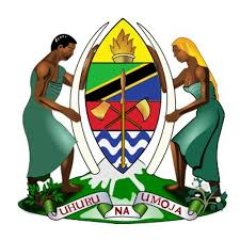 Ministry of Health, Community Development, Gender, Elderly and ChildrenPeer-to-Peer Observation FormAdditional Comments:Observer Name(Individual Performing Observation)Assessment ObservedEvaluator Name (Individual Being Observed)Date of Observation/AssessmentKnowledge/Skill AreaComponentObservationsCommentsCompetency AssessmentIntroductionEvaluator and topic/purpose introducedCompetency AssessmentDirect Observation ChecklistAppropriate checklist used, minimum assistance/guidance/interruptionCompetency AssessmentFeedbackSummary, assessment conclusionsStructure & FormatOverall OrganizationPreparedness, use of time, focus on objectives/taskKnowledge Technical CompetencySubject matter knowledge/command on subject/topicVerbal and Non-Verbal CommunicationDeliveryClear language, speech rate, toneVerbal and Non-Verbal CommunicationBody LanguageEye contact, use of space, engaging, non-threateningAttitudeProfessional Ethics Respectful, diplomatic, consistent